	ПРОФИЛАКТИКА КОРОНАВИРУСА	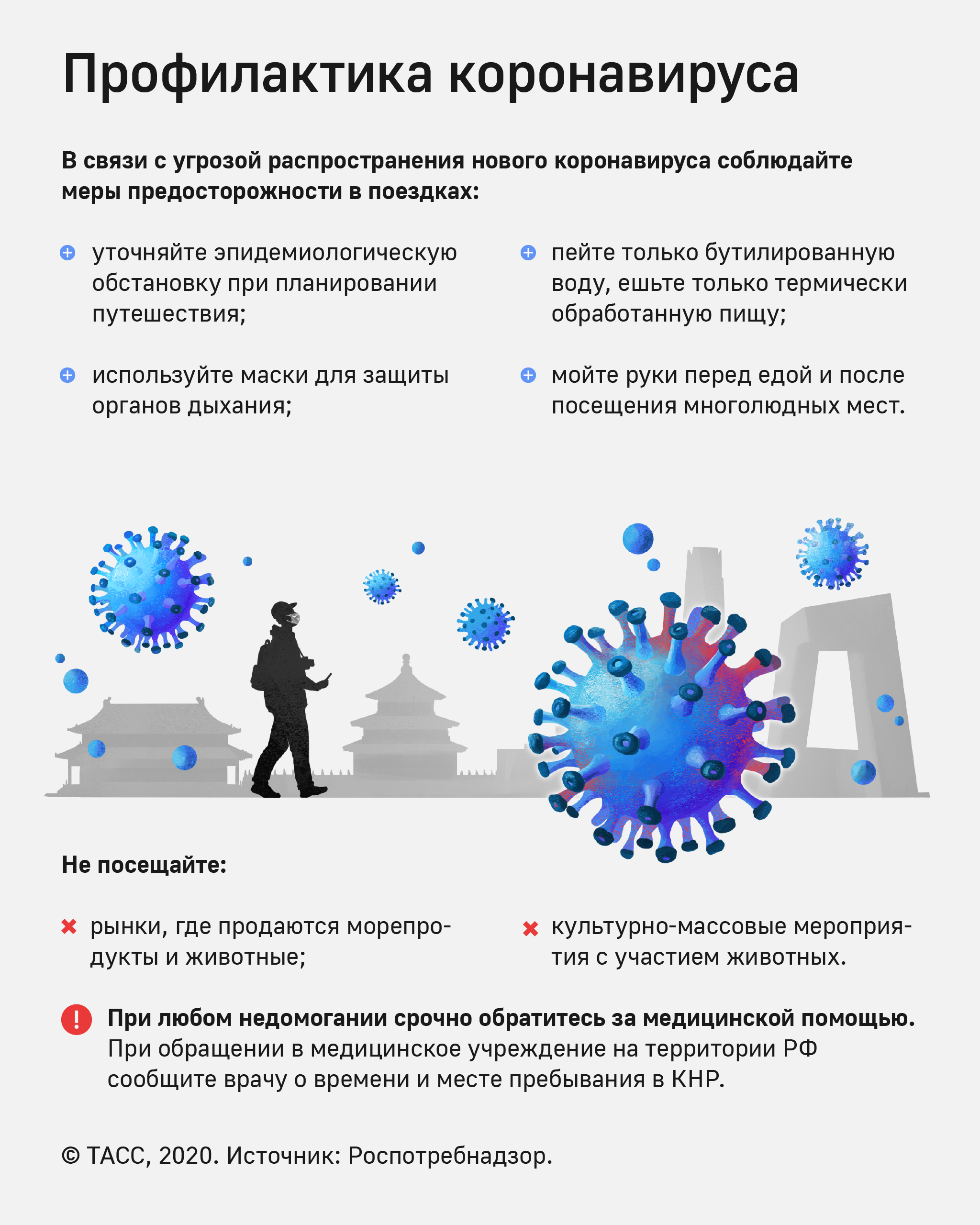 